Nombre de Asignatura: TECNOLOGÍANombre de la Unidad: Diseño y elaboracion de objetos tecnológicos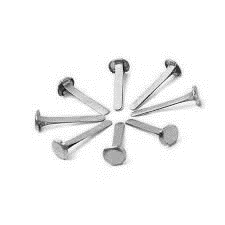 Fecha: Semana del 30 de Marzo al 12 de AbrilActividad: Arma este esqueleto usando clip-mariposa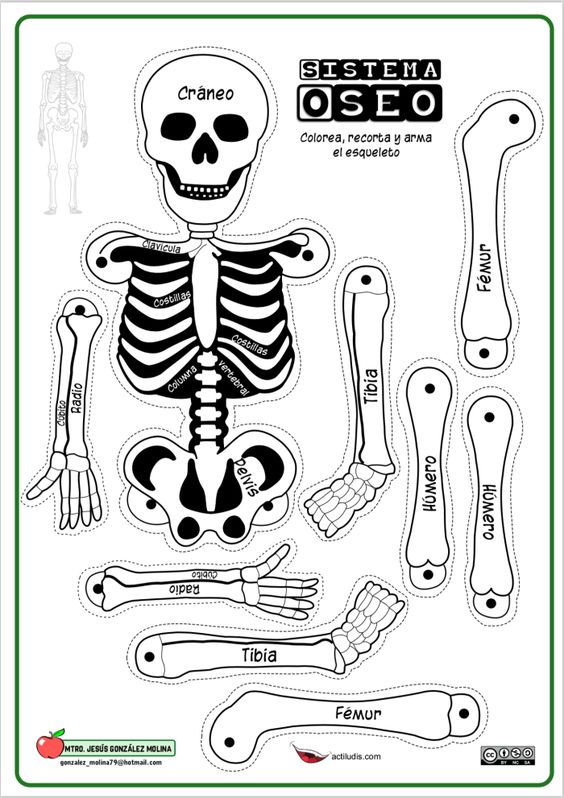 